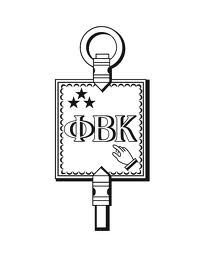 Phi Beta Kappa Association of Metropolitan PhoenixAugust 2012 Board Meeting MinutesThe Board of the Phi Beta Kappa Association of Metro Phoenix met on the evening of August 20, 2012 at the offices of Waddell and Reed, Indian Bend Rd. and Scottsdale Rd.  Co-President Elena Zee opened the meeting at 6:30 p.m.  Present were Elena, Gail Boyd and Bill Facinelli.  Also present were Ann-Marie Anderson and Ellyn Stein by conference phone.FINANCIAL REPORTGail Boyd gave the financial report.  $$3,944.02 was in the Association accounts at the present time after $1,000 had been paid to ASU to cover the Graduate Scholarship and $150 was paid to Elena Zee to reimburse her for registration fees paid at The Triennial meeting of the national PBK Society.  Expenses that will be incurred before the fall fundraising are $220 for the food for the September social event, and approximately $540 for the preparation, mailing and postage relating to the newsletter.  Last year the Association received income of $3,884 in the month before the annual dinner.  Thus, the Association likely will have on hand roughly $7,068 going into the annual dinner.SCHOLARSHIPSBill Facinelli reported on the scholarship awards.  Based on votes cast by the Board, awards of $500 each were made to Lisa Griffin (senior) and Kavian Toosi (senior).  Gail Boyd said that she mailed a $1,000 check to ASU and informed the two scholarship winners of their awards by email.  Both winners responded immediately and were very pleased.  Bill indicated that he informed eight applicants that they did not receive an award with a personalized email noting the strength of their applications.  Gail noted that $5,000 has been paid out in awards for 2012.Ellyn Stein asked about the status of a third award to applicant Calderon who was in third place ranking for an award.  There was a discussion about an award to Mr. Calderon and also the request by Graeme Fox, regarding the possibility of applying for the undergraduate award as he is working on completing his second major at ASU.  Both Calderon and Fox are in similar positions in that they are completing second majors -- for example, Calderon has 176 credit hours, far more than is needed for the usual undergraduate degree.It was the consensus of the Board that it was not financially prudent to expend more than $5,000 on awards at this time.  It was also the consensus of the Board that the undergraduate scholarship was not intended to be for seniors in their fifth year of study or who had well over the  number of hours needed to graduate.Gail Boyd indicated that she would inform Graeme Fox of the Board's decision and mention to him that he may wish to apply for the Graduate Scholarship when he has been accepted for graduate study since he has been inducted into the Beta Chapter of PBK at ASU. TRIENNIAL MEETING FEEDBACKElena Zee reported on her attendance at the Triennial meeting of the Phi Beta Kappa Society in Palm Springs, Florida.  She was very enthusiastic about the meetings and the discussions about the practices of other associations throughout the country.  Elena indicated that many associations use a tier system of membership that does not distinguish between dues and donations since both are deductible.  There was a general discussion about enhanced fund raising.  It was agreed that we would work on a new structure and strategy to apply at the time of the spring fundraising.NEWSLETTER AND ANNUAL DINNERThe Board approved of the draft of the newsletter by Gail Boyd.  The general consensus was that the letter should be on light blue or cream paper stock.  Gail and Elena have worked out the zip codes for the mailing.  Members on the core list will receive an email blast and a mailed newsletter.  All members with an email address will receive an email blast.  Members in Scottsdale and Paradise Valley will receive a mailed newsletter.  Certain zip codes in the east and west valley that did not receive a mailed newsletter last year will receive one this year.  No mailed newsletter except to the core list will be sent to Tempe or Chandler.  This zip code rotation system assures that all eligible members receive a mailed newsletter within a two to three year period and cuts newsletter expenses by well over half.  2000 newsletters were mailed last year instead of the usual 3600.  The newsletter should be mailed within a week after Labor Day well before the Montelucia event in September.The planning for the dinner is going forward.  Mary Jo West will be the speaker and the dinner will be held at the centrally located Bluewater Grill.  Members who make reservations will be told about the voluntary contributions of clothing, etc. to St. Vincent DePaul.  The entree can be chosen at the restaurant and need not be chosen ahead of time.  The entire cost of the dinner is $25 including soft drinks, coffee and tea, dessert and gratuity.  Silent auction items are being gathered and Ellyn graciously agreed to handle the mechanics of the auction.SEPTEMBER EVENT AT MONTELUCIAAnn-Marie Anderson indicated that plans for the September 20 event are going forward and told the Board about the enthused attendees of the April event that were planning on coming again.She said that she would plan an ice-breaking game.  Elena wondered about having a speaker.  It was the general consensus that a lighter touch would be the best atmosphere for this event .  Bill suggested that a speaker such as member Winifred Doane could be the focus of a separate event this year.The next meeting scheduled for September 10 will be organized by Maire Simington.  Co-President Elena Zee adjourned the meeting at 7:30 p.m.